Συμπλήρωσε τις παρακάτω παρομοιώσεις με τις σωστές λέξεις.σκυλί             άγαλμα              παγόνι                παντζάρι             λιοντάρι            βδέλλα                          ελατήριο            χέλι               ξυράφιΈγινε κατακόκκινος σαν .....................................Καμαρώνει σαν ..............................................Πολέμησε γενναία σαν .................................................Γλιστράει σαν ..........................................Πετάχτηκε όρθιος ξαφνικά σαν ........................................Δουλεύει όλη μέρα σαν ........................................Το μυαλό του κόβει σαν .....................................Μου κόλλησε σαν ...............................Έμεινε βουβός κι ακίνητος σαν .................................Ξαναγράψε τις προτάσεις όπως το παράδειγμα.Βάψιμο του τοίχου         Βάφεται ο τοίχοςΛύση του προβλήματος            ...............................................................Ενημέρωση των μαθητών          .................................................................Απαγόρευση του καπνίσματος        .........................................................Πλύσιμο των ρούχων            ...........................................................Ψήνεται το φαγητό        Ψήσιμο του φαγητούΑπλώνονται τα ρούχα       .......................................................Ταΐζεται το ζώο          ............................................................Γράφονται οι ασκήσεις          ...................................................Χρησιμοποιείται το αντικείμενο          ....................................................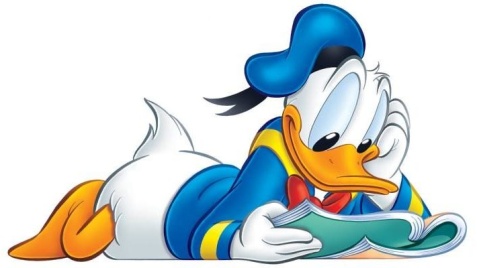 Σημείωσε Υποκείμενο, Ρήμα, Αντικείμενο και γράψε αν η πρόταση είναι απλή ή σύνθετη.       Υ           Ρ             ΑΟ μαθητής γράφει την άσκηση.   σύνθετηΟ ελέφαντας ήπιε νερό.  ....................................Το χιόνι σκέπασε τη γη.    .....................................Ο ήλιος καίει.  ..............................Η Τίνα διαβάζει γρήγορα.  ........................................Τα παιδιά παίζουν κρυφτό και κυνηγητό.         .......................................Ο Σίμος κοιμάται.      .......................................Βράχηκαν τα μολύβια, τα βιβλία και ο φάκελος. ..................................Το φυτό μαράθηκε.    ...................................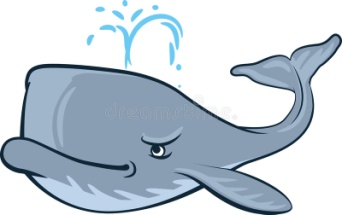 Προσπάθησε να καταλάβεις τι σημαίνουν οι παρακάτω λέξεις και άλλαξέ τις ώστε να ταιριάζουν στις προτάσεις.επιπλοποιός       φαρμακοποιός       ποίημα       χειροποίητος      κακοποιόςπροειδοποίηση        χρησιμοποιώ       υποδηματοπωλείο      Μόλις αγοράσεις κάτι, σ’ αρέσει να το χρησιμοποιείς αμέσως;Σου το είχα πει νωρίτερα, σε είχα .........................................., αλλά δε σε ένοιαξε!Οι .................................. μπαίνουν στη φυλακή.Πήγα στο ........................................ κι αγόρασα κάτι υπέροχα παπούτσια!Το ................................ έχει 2 στροφές και 8 στίχους.Η ..................................... μου έδωσε παυσίπονο για το κεφάλι μου.Τα ..................................... κουλουράκια της μαμάς ήταν πεντανόστιμα!Ο γείτονας μας, που είναι .................................., έφτιαξε τις καρέκλες μας.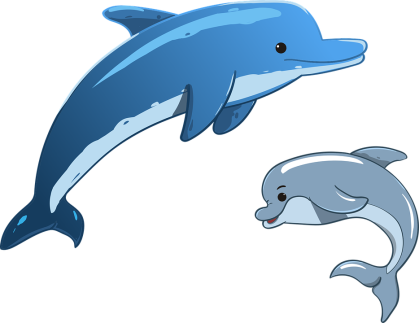 Σημείωσε ποια είναι τα Ρήματα, τα Ουσιαστικά, τα Άρθρα, οι Προσωπικές Αντωνυμίες, που έχουν σχέση μεταξύ τους.                                   ΠΑ      Ρ π.χ.       Μόλις   την   είδα,   χάρηκα πολύ!Έσπασα    την    καρέκλα.Ανέβασέ    τα    πάνω.Του    λέω    ό,τι    θέλω.Η    σέλα    του    ποδηλάτου    είναι    χαμηλά.Τα    παπούτσια    του    παππού    σκίστηκαν.Τους    είπα    τη    γνώμη    μου,    αλλά    δεν    τους    ένοιαξε.Διάβασέ    το    αυτό    το    βιβλίο.Τάισε    τον    σκύλο    και   τον    χάιδεψε.Τάισε τον και χάιδεψε τον.Μην    το    φας,    αμέσως    μόλις    το    βγάλω    από    τον    φούρνο.Κοιτούσα την κορνίζα και τη χάζευα.Παρακάτω είναι σελίδες από το βιβλίο της Γραμματικής μας. Κλίνετε τα ουσιαστικά που είναι κυκλωμένα, σύμφωνα με το πώς κλίνονται στους αντίστοιχους πίνακες.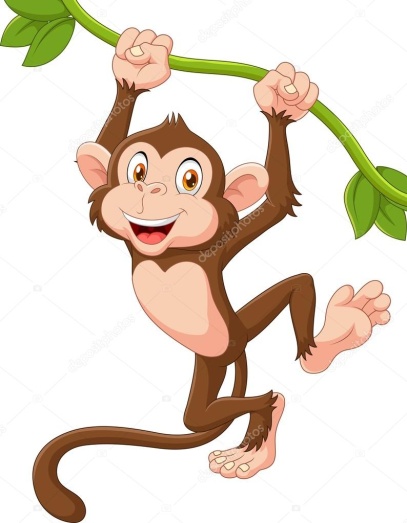 ΠΤΩΣΕΙΣΕνικός ΑριθμόςΠληθυντικός ΑριθμόςΟνομαστικήο αγοραστήςΓενικήΑιτιατικήΚλητικήΠΤΩΣΕΙΣΕνικός ΑριθμόςΠληθυντικός ΑριθμόςΟνομαστικήο μαθητήςΓενικήΑιτιατικήΚλητικήΠΤΩΣΕΙΣΕνικός ΑριθμόςΠληθυντικός ΑριθμόςΟνομαστικήο ναύτηςΓενικήΑιτιατικήΚλητικήΠΤΩΣΕΙΣΕνικός ΑριθμόςΠληθυντικός ΑριθμόςΟνομαστικήο επιβάτηςΓενικήΑιτιατικήΚλητικήΠΤΩΣΕΙΣΕνικός ΑριθμόςΠληθυντικός ΑριθμόςΟνομαστικήο αιώναςΓενικήΑιτιατικήΚλητικήΠΤΩΣΕΙΣΕνικός ΑριθμόςΠληθυντικός ΑριθμόςΟνομαστικήο χειμώναςΓενικήΑιτιατικήΚλητικήΠΤΩΣΕΙΣΕνικός ΑριθμόςΠληθυντικός ΑριθμόςΟνομαστικήο πατέραςΓενικήΑιτιατικήΚλητικήΠΤΩΣΕΙΣΕνικός ΑριθμόςΠληθυντικός ΑριθμόςΟνομαστικήο ΈλληναςΓενικήΑιτιατικήΚλητικήΠΤΩΣΕΙΣΕνικός ΑριθμόςΠληθυντικός ΑριθμόςΟνομαστικήο καιρόςΓενικήΑιτιατικήΚλητικήΠΤΩΣΕΙΣΕνικός ΑριθμόςΠληθυντικός ΑριθμόςΟνομαστικήο λογαριασμόςΓενικήΑιτιατικήΚλητικήΠΤΩΣΕΙΣΕνικός ΑριθμόςΠληθυντικός ΑριθμόςΟνομαστικήο ταχυδρόμοςΓενικήΑιτιατικήΚλητικήΠΤΩΣΕΙΣΕνικός ΑριθμόςΠληθυντικός ΑριθμόςΟνομαστικήο χώροςΓενικήΑιτιατικήΚλητικήΠΤΩΣΕΙΣΕνικός ΑριθμόςΠληθυντικός ΑριθμόςΟνομαστικήο αρακάςΓενικήΑιτιατικήΚλητικήΠΤΩΣΕΙΣΕνικός ΑριθμόςΠληθυντικός ΑριθμόςΟνομαστικήο βοριάςΓενικήΑιτιατικήΚλητικήΠΤΩΣΕΙΣΕνικός ΑριθμόςΠληθυντικός ΑριθμόςΟνομαστικήο ψαράςΓενικήΑιτιατικήΚλητικήΠΤΩΣΕΙΣΕνικός ΑριθμόςΠληθυντικός ΑριθμόςΟνομαστικήο καναπέςΓενικήΑιτιατικήΚλητικήΠΤΩΣΕΙΣΕνικός ΑριθμόςΠληθυντικός ΑριθμόςΟνομαστικήο καφέςΓενικήΑιτιατικήΚλητικήΠΤΩΣΕΙΣΕνικός ΑριθμόςΠληθυντικός ΑριθμόςΟνομαστικήη δυνατότηταΓενικήΑιτιατικήΚλητικήΠΤΩΣΕΙΣΕνικός ΑριθμόςΠληθυντικός ΑριθμόςΟνομαστικήη ικανότηταΓενικήΑιτιατικήΚλητικήΠΤΩΣΕΙΣΕνικός ΑριθμόςΠληθυντικός ΑριθμόςΟνομαστικήη γυναίκαΓενικήΑιτιατικήΚλητικήΠΤΩΣΕΙΣΕνικός ΑριθμόςΠληθυντικός ΑριθμόςΟνομαστικήη αίθουσαΓενικήΑιτιατικήΚλητικήΠΤΩΣΕΙΣΕνικός ΑριθμόςΠληθυντικός ΑριθμόςΟνομαστικήη γέφυραΓενικήΑιτιατικήΚλητικήΠΤΩΣΕΙΣΕνικός ΑριθμόςΠληθυντικός ΑριθμόςΟνομαστικήη γλώσσαΓενικήΑιτιατικήΚλητικήΠΤΩΣΕΙΣΕνικός ΑριθμόςΠληθυντικός ΑριθμόςΟνομαστικήη αγάπηΓενικήΑιτιατικήΚλητικήΠΤΩΣΕΙΣΕνικός ΑριθμόςΠληθυντικός ΑριθμόςΟνομαστικήη επιστήμηΓενικήΑιτιατικήΚλητικήΠΤΩΣΕΙΣΕνικός ΑριθμόςΠληθυντικός ΑριθμόςΟνομαστικήη τέχνηΓενικήΑιτιατικήΚλητικήΠΤΩΣΕΙΣΕνικός ΑριθμόςΠληθυντικός ΑριθμόςΟνομαστικήη ψυχήΓενικήΑιτιατικήΚλητικήΠΤΩΣΕΙΣΕνικός ΑριθμόςΠληθυντικός ΑριθμόςΟνομαστικήη μαμάΓενικήΑιτιατικήΚλητικήΠΤΩΣΕΙΣΕνικός ΑριθμόςΠληθυντικός ΑριθμόςΟνομαστικήη νονάΓενικήΑιτιατικήΚλητικήΠΤΩΣΕΙΣΕνικός ΑριθμόςΠληθυντικός ΑριθμόςΟνομαστικήη μαϊμούΓενικήΑιτιατικήΚλητική